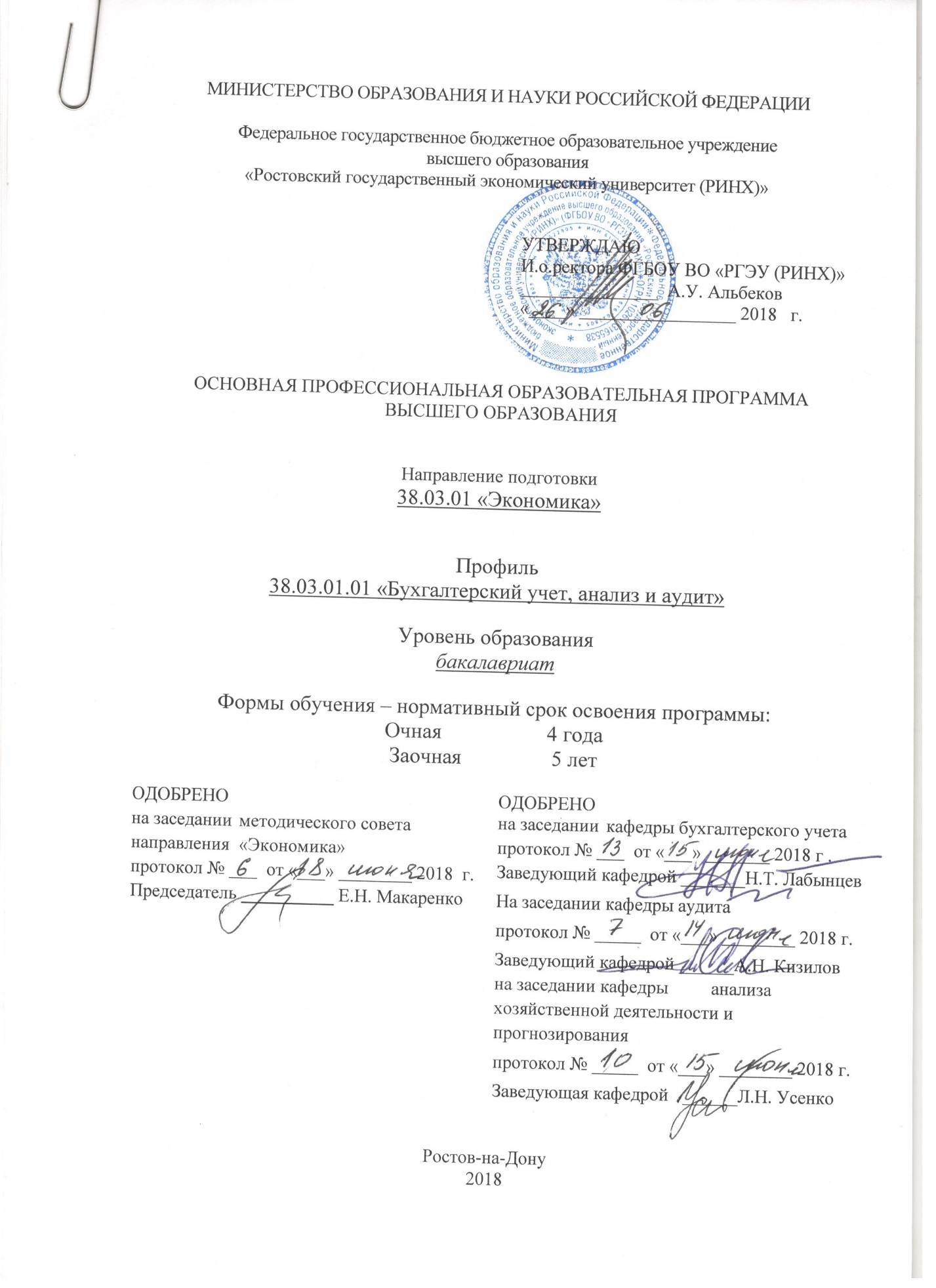 СОДЕРЖАНИЕ1. Общие положенияОбразовательная программа высшего образования по направлению подготовки 38.03.01  «Экономика» профиль подготовки 38.03.01.01 «Бухгалтерский учет, анализ и аудит», реализуемая в Ростовском государственном экономическом университете (РИНХ) представляет собой комплект документов, разработанный и утвержденный университетом в соответствии с  Федеральным государственным образовательным стандартом высшего  образования  и с учетом соответствующей примерной образовательной программы.Образовательная программа представляет собой комплекс основных характеристик образования (объем, содержание, планируемые результаты), организационно-педагогических условий, форм аттестации, который представлен в виде общей характеристики программы, учебного плана, календарного учебного графика, рабочих программ дисциплин, программ практик, оценочных средств, методических материалов.Нормативные документы для разработки образовательной программы.Нормативную правовую базу разработки образовательной программы составляют:Федеральный закон «Об образовании в Российской Федерации» (от 29 декабря 2012 года № 273-ФЗ); «Порядок организации и осуществления образовательной деятельности по образовательным программам высшего образования – программам бакалавриата, программам специалитета, программам магистратуры», утвержденный приказом  Минобрнауки России от 05 апреля 2017 г. № 301;Федеральный государственный образовательный стандарт высшего  образования по направлению подготовки 38.03.01 «Экономика», утвержденный приказом Министерства образования и науки Российской Федерации от «12» ноября 2015г. №1327;Профессиональный стандарт «Бухгалтер», утвержденный приказом Министерства труда и социальной защиты Российской Федерации от «22» декабря 2014г. №1061н;Нормативно-методические документы Минобрнауки России;Устав Ростовского государственного экономического университета (РИНХ);Локальные акты Ростовского государственного экономического университета (РИНХ).2. ОБЩАЯ ХАРАКТЕРИСТИКА ОБРАЗОВАТЕЛЬНОЙ ПРОГРАММЫ ВЫСШЕГО ОБРАЗОВАНИЯЦель (миссия) образовательной программы Миссия ОП ВО по направлению подготовки 38.03.01 «Экономика» и профилю подготовки 38.03.01.01  «Бухгалтерский учет, анализ и аудит» состоит в моделировании условий подготовки конкурентоспособных выпускников, а также в методическом обеспечении реализации ФГОС ВО по данному направлению подготовки с привлечением представителей работодателей, специалистов в области экономической деятельности и на этой основе развития у обучающихся профессиональных и личностных качеств.Основная  цель ОП ВО: формирование у обучающихся социально-личностных качеств, а также общекультурных, общепрофессиональных и профессиональных компетенций, развитие навыков их реализации в расчетно-экономической, аналитической, научно-исследовательской, организационно-управленческой и учетной деятельности в соответствии с требованиями ФГОС ВО по направлению подготовки 38.03.01 «Экономика» (бакалавр). Объем программы:  240 зачетных единиц.Сроки получения образования: очная форма -4 года;заочная форма - 5 лет.Использование электронного обучения, дистанционных образовательных технологий и сетевой формы при реализации образовательной программы. В случае реализации программы бакалавриата в сетевой форме требования к реализации программы бакалавриата должны обеспечиваться совокупностью ресурсов материально-технического и учебно-методического обеспечения, предоставляемого организациями, участвующими в реализации программы бакалавриата в сетевой форме.Язык обучения: русский.Тип программы: академический бакалавриат. Квалификация: бакалавр.3. Характеристика профессиональной деятельности выпускникаОбласть профессиональной деятельности выпускника:Область профессиональной деятельности бакалавра по направлению подготовки 38.03.01 «Экономика» профиля подготовки 38.03.01.01   «Бухгалтерский учет, анализ и аудит» включает:экономические, финансовые, маркетинговые, производственно-экономические и аналитические службы организаций различных отраслей, сфер и форм собственности,финансовые, кредитные и страховые учреждения,органы государственной и муниципальной власти,академические и ведомственные научно-исследовательские организации, учреждения системы высшего и среднего профессионального, среднего общего образования, системы  дополнительного образования. Объекты профессиональной деятельности выпускника:Объектами профессиональной деятельности бакалавра по направлению подготовки  38.03.01 «Экономика» профиля подготовки 38.03.01.01   «Бухгалтерский учет, анализ и аудит», являются поведение хозяйствующих агентов, их затраты и результаты, функционирующие рынки, финансовые и информационные потоки, производственные процессы.Виды профессиональной деятельности выпускника:В соответствии с ФГОС ВО по данному направлению и профилю подготовки 38.03.01.01  «Бухгалтерский учет, анализ и аудит» бакалавр готовится к следующим видам профессиональной деятельности: расчетно-экономическая;аналитическая, научно-исследовательская (основной);организационно-управленческая;учетная.Задачи профессиональной деятельности выпускника:Бакалавр по направлению подготовки 38.03.01  Экономика и профилю подготовки 38.03.01.01  «Бухгалтерский учет, анализ и аудит» в результате обучения будет способен решать следующие профессиональные задачи в соответствии с видами профессиональной деятельности:а) расчетно-экономическая деятельностьподготовка исходных данных для проведения расчетов экономических и социально-экономических показателей, характеризующих деятельность хозяйствующих субъектов;проведение расчетов экономических и социально-экономических показателей на основе типовых методик с учетом действующей нормативно-правовой базы;разработка экономических разделов планов предприятий различных форм собственности, организаций, ведомств;б) аналитическая, научно-исследовательская деятельностьпоиск информации по полученному заданию, сбор и анализ данных, необходимых для проведения конкретных экономических расчетов;обработка массивов экономических данных в соответствии с поставленной задачей, анализ, оценка, интерпретация полученных результатов и обоснование выводов;построение стандартных теоретических и эконометрических моделей исследуемых процессов, явлений и объектов, относящихся к области профессиональной деятельности, анализ и интерпретация полученных результатов;анализ и интерпретация показателей, характеризующих социально-экономические процессы и явления на микро- и макро- уровне, как в России, так и за рубежом;подготовка информационных обзоров, аналитических отчетов;проведение статистических обследований, опросов, анкетирования и первичная обработка их результатов;участие в разработке проектных решений в области профессиональной деятельности, подготовке предложений и мероприятий по реализации разработанных проектов и программ;в) организационно-управленческая;-    участие в разработке вариантов управленческих решений, обосновании их выбора на основе критериев социально-экономической эффективности с учетом рисков и возможных социально-экономических последствий принимаемых решений;организация выполнения порученного этапа работы;оперативное управление малыми коллективами и группами, сформированными для реализации конкретного экономического проекта;участие в подготовке и принятии решений по вопросам организации управления и совершенствования деятельности экономических служб и подразделений предприятий различных форм собственности, организаций, ведомств с учетом правовых, административных и других ограничений.г) учетная деятельностьдокументирование хозяйственных операций и ведение бухгалтерского учета имущества организаций;ведение бухгалтерского учета источников формирования имущества организаций и выполнение работ по инвентаризации имущества и финансовых обязательств организации;проведение расчетов с бюджетом и внебюджетными фондами;составление и использование бухгалтерской отчетности;осуществление налогового учета и налогового планирования в организации.4. ПЛАНИРУЕМЫЕ РЕЗУЛЬТАТЫ ОСВОЕНИЯ ОБРАЗОВАТЕЛЬНОЙ ПРОГРАММЫВ результате освоения образовательной программы по направлению подготовки  «Экономика» профиля подготовки  38.03.01.01   «Бухгалтерский учет, анализ и аудит» у выпускника должны быть сформированы следующие компетенции:Общекультурные компетенции:ОК-1- способность использовать основы философских знаний для формирования мировоззренческой позиции; ОК-2- способность анализировать основные этапы и закономерности исторического развития общества для формирования гражданской позиции;ОК-3 - способность использовать основы экономических знаний в различных сферах деятельности; ОК-4- способность к коммуникации в устной и письменной формах на русском и иностранном языках для решения задач межличностного и межкультурного взаимодействия;ОК-5- способность работать в коллективе, толерантно воспринимая социальные, этнические, конфессиональные и культурные различия;ОК-6 - способность использовать основы правовых знаний в различных сферах деятельности; ОК-7 - способность к самоорганизации и самообразованию;ОК-8 - способность использовать методы и средства физической культуры для обеспечения полноценной социальной и профессиональной деятельности;ОК-9 – способность использовать приемы первой помощи,   методы защиты в условиях чрезвычайных ситуаций.Общепрофессиональные компетенции:ОПК-1 -способность решать стандартные задачи профессиональной деятельности на основе информационной и библиографической культуры с применением информационно-коммуникационных технологий и с учетом основных требований информационной безопасности;ОПК-2 - способность осуществлять сбор, анализ и обработку данных, необходимых для решения профессиональных задач;ОПК-3 -способность выбирать инструментальные средства для обработки экономических данных в соответствии с поставленной задачей, анализировать результаты расчетов и обосновывать полученные выводы;ОПК-4 - способность находить организационно-управленческие решения в профессиональной деятельности и готовностью нести за них ответственность.Профессиональные компетенции:- расчетно-экономическая деятельность:ПК-1 - способность собирать и анализировать исходные данные, необходимые для расчета экономических и социально-экономических показателей, характеризующих деятельность хозяйствующих субъектов;ПК-2 - способность на основе типовых методик и действующей нормативно-правовой базы рассчитывать экономические и социально-экономические показатели, характеризующие деятельность хозяйствующих субъектов;ПК-3 - способность выполнять необходимые для составления экономических разделов планов расчеты, обосновывать их и представлять результаты работы в соответствии с принятыми в организации стандартами; - аналитическая, научно-исследовательская деятельность:ПК-4 - способность на основе описания экономических процессов и явлений строить стандартные теоретические и эконометрические модели, анализировать и содержательно интерпретировать полученные результаты; ПК-5 - способность анализировать и интерпретировать финансовую, бухгалтерскую и иную информацию, содержащуюся в отчетности предприятий различных форм собственности, организаций, ведомств и т.д., и использовать полученные сведения для принятия управленческих решений;ПК-6 - способностью анализировать и интерпретировать данные отечественной и зарубежной статистики о социально-экономических процессах и явлениях, выявлять тенденции изменения социально-экономических показателей; ПК-7- способность, используя отечественные и зарубежные источники информации, собирать необходимые данные, анализировать их и готовить информационный обзор и/или аналитический отчет;ПК-8 - способность использовать для решения аналитических и исследовательских задач современные технические средства и информационные технологии;- организационно-управленческая;ПК-9  - способность организовать деятельность малой группы, созданной для реализации конкретного экономического проекта;ПК-10 - способность использовать для решения коммуникативных задач современные технические средства и информационные технологии;ПК-11 - способность критически оценить предлагаемые варианты управленческих решений и разработать и обосновать предложения по их совершенствованию с учетом критериев социально-экономической эффективности, рисков и возможных социально-экономических последствий;- учетная деятельность:ПК-14 -  способность осуществлять документирование хозяйственных операций, проводить учет денежных средств, разрабатывать рабочий план счетов бухгалтерского учета организации и формировать на его основе бухгалтерские проводки;ПК-15 - способность формировать бухгалтерские проводки по учету источников и итогам инвентаризации и финансовых обязательств организации;ПК-16 - способность оформлять платежные документы и формировать бухгалтерские проводки по начислению и перечислению налогов и сборов в бюджеты различных уровней, страховых взносов – во внебюджетные фонды;ПК-17 - способность отражать на счетах бухгалтерского учета результаты хозяйственной деятельности за отчетный период, составлять формы бухгалтерской и статистической отчетности, налоговые декларации;ПК-18 - способность организовывать и осуществлять налоговый учет и налоговое планирование организации.5. УЧЕБНЫЙ ПЛАН И ГРАФИК УЧЕБНОГО ПРОЦЕССАУчебный план определяет перечень и последовательность освоения дисциплин, практик, промежуточной и государственной итоговой аттестаций, их трудоемкость в зачетных единицах и академических часах, распределение лекционных практических, лабораторных видов занятий и самостоятельной работы обучающихся.На основе учебного плана для каждого обучающегося формируется индивидуальный учебный план, который обеспечивает индивидуализацию содержания подготовки обучающегося. График учебного процесса устанавливает последовательность и продолжительность теоретического обучения, экзаменационных сессий, практик, государственной итоговой аттестации, каникул. График разрабатывается в соответствии с требованиями ФГОС ВО на весь период обучения и является неотъемлемой частью учебного плана. Учебный план и график учебного процесса представлены на сайте Ростовского государственного экономического университета (РИНХ) в разделе Сведения об образовательной организации / Образование / Образовательные программы по направлениям и профилям бакалавриата, специальностям.6. РАБОЧИЕ ПРОГРАММЫ ДИСЦИПЛИН/МОДУЛЕЙПолнотекстовые рабочие программы дисциплин учебного плана представлены на сайте Ростовского государственного экономического университета (РИНХ) в разделе Сведения об образовательной организации / Образование / Образовательные программы по направлениям и профилям бакалавриата, специальностям.Аннотации рабочих программ дисциплин представлены в приложении 1.7.  ПРОГРАММЫ ПРАКТИКПри реализации образовательной программы учебным планом предусмотрены следующие практики: - учебная (практика по получению первичных профессиональных умений и навыков, в том числе первичных умений и навыков научно-исследовательской деятельности);- производственная (научно-исследовательская работа)- производственная (практика по получению профессиональных умений и опыта профессиональной деятельности);- производственная (преддипломная).Программы практик представлены на сайте Ростовского государственного экономического университета (РИНХ) в разделе Сведения об образовательной организации / Образование / Образовательные программы по направлениям и профилям бакалавриата, специальностям.Аннотации программ практик представлены в приложении 1.8. ГОСУДАРСТВЕННАЯ ИТОГОВАЯ АТТЕСТАЦИЯГосударственная итоговая аттестация проводится государственными экзаменационными комиссиями в целях определения соответствия результатов освоения обучающимися образовательной программы соответствующим требованиям федерального государственного образовательного стандарта. Государственная итоговая аттестация обучающихся организаций проводится в форме:- государственного экзамена;- защиты выпускной квалификационной работы.Программа государственной итоговой аттестации представлена на сайте Ростовского государственного экономического университета (РИНХ) в разделе Сведения об образовательной организации / Образование / Образовательные программы по направлениям и профилям бакалавриата, специальностям.Аннотация программы ГИА представлена в приложении 1.9. ФОНДЫ ОЦЕНОЧНЫХ СРЕДСТВФонды оценочных средств для проведения промежуточной аттестацииФонд оценочных средств для проведения промежуточной аттестации обучающихся по дисциплине или практике, входящий в состав соответствующей рабочей программы дисциплины или программы практики, представлен в приложении 1 к программе дисциплины (практики) и включает в себя:перечень компетенций с указанием этапов их формирования в процессе освоения программы;описание показателей и критериев оценивания компетенций на различных этапах их формирования, описание шкал оценивания;типовые контрольные задания или иные материалы, необходимые для оценки знаний, умений, навыков и (или) опыта деятельности, характеризующих этапы формирования компетенций в процессе освоения образовательной программы;методические материалы, определяющие процедуры оценивания знаний, умений и навыков и (или) опыта деятельности, характеризующих этапы формирования компетенций. Для каждого результата обучения по дисциплине или практике определены показатели и критерии оценивания сформированности компетенций на различных этапах их формирования, шкалы и процедуры оценивания.Фонды оценочных средств для проведения государственной итоговой аттестацииФонд оценочных средств государственной итоговой аттестации представлен в приложении 1 к программе ГИА и включает в себя:перечень компетенций, которыми должны овладеть обучающиеся в результате освоения образовательной программы;описание показателей и критериев оценивания компетенций, а также шкал оценивания;типовые контрольные задания или иные материалы, необходимые для оценки результатов освоения образовательной программы;методические материалы, определяющие процедуры оценивания результатов освоения образовательной программы. 10. РЕСУРСНОЕ ОБЕСПЕЧЕНИЕ ОБРАЗОВАТЕЛЬНОЙ ПРОГРАММЫКадровое обеспечение образовательного процессаТребования к кадровым условиям реализации образовательной программы определяются Федеральным государственным образовательным стандартом. Сведения о ППС, обеспечивающим реализацию образовательной программы представлены в приложении 2. Материально-техническое обеспечениеРГЭУ (РИНХ) располагает материально-технической базой, обеспечивающей проведение всех видов, дисциплинарной и междисциплинарной подготовки, лабораторной, практической и научно-исследовательской работы обучающихся, предусмотренных учебным планом вуза по направлению подготовки 38.03.01  «Экономика» и соответствующей действующим санитарным и противопожарным правилам и нормам. Специальные помещения представляют собой учебные аудитории для проведения занятий лекционного типа, занятий семинарского типа, выполнения курсовых работ, групповых и индивидуальных консультаций, текущего контроля и промежуточной аттестации, а также помещения для самостоятельной работы и помещения для хранения и профилактического обслуживания учебного оборудования. Специальные помещения укомплектованы специализированной мебелью и техническими средствами обучения, служащими для представления учебной информации большой аудитории. Для проведения занятий лекционного типа предлагаются наборы демонстрационного оборудования и учебно-наглядных пособий, обеспечивающие тематические иллюстрации, соответствующие примерным программам дисциплин, рабочим учебным программам дисциплин.Перечень материально-технического обеспечения, необходимого для реализации программы бакалавриата, включает в себя лаборатории, оснащенные лабораторным оборудованием, в зависимости от степени его сложности. Помещения для самостоятельной работы обучающихся оснащены компьютерной техникой с возможностью подключения к сети "Интернет" и обеспечением доступа в электронную информационно-образовательную среду организации.Учебно-методическое обеспечениеОбразовательная программа по профилю подготовки 38.03.01.01  «Бухгалтерский учет, анализ и аудит» в рамках направления 38.03.01 «Экономика» обеспечена учебно-методической документацией и материалами по всем учебным курсам. Содержание каждой из учебных дисциплин представлено в сети Интернет на официальном сайте ФГБОУ ВО «РГЭУ (РИНХ)».Библиотечный фонд укомплектован печатными изданиями из расчета не менее 50 экземпляров каждого из изданий основной литературы, перечисленной в рабочих программах дисциплин, практик и не менее 25 экземпляров дополнительной литературы на 100 обучающихся.Электронно-библиотечная система (электронная библиотека) и электронная информационно-образовательная среда обеспечивает одновременный доступ не менее 25 процентов обучающихся по программе бакалавриата.Обучающимся обеспечен доступ (удаленный доступ) к современным профессиональным базам данных и информационным справочным системам, состав которых определяется в рабочих программах дисциплин и подлежит ежегодному обновлению.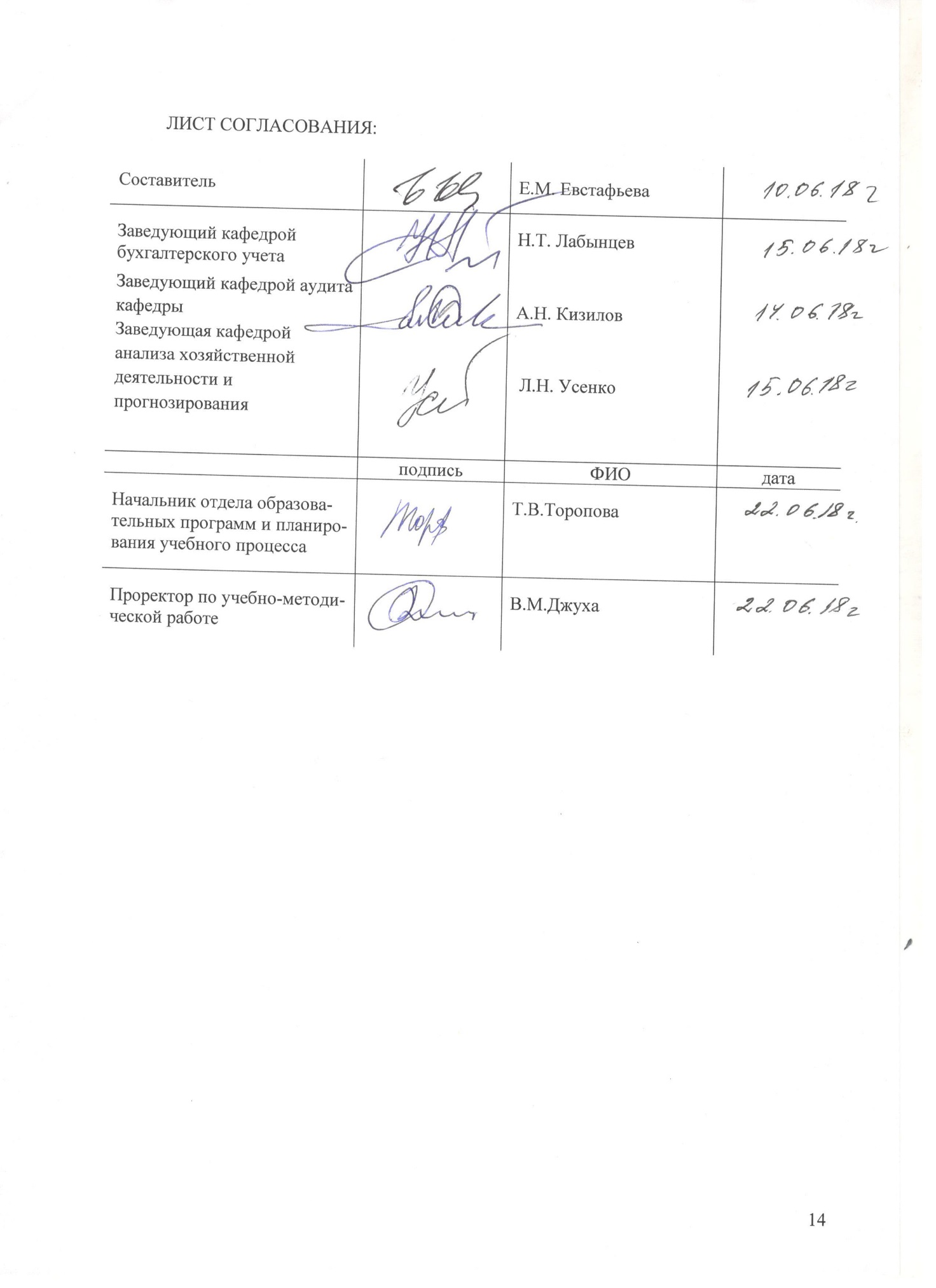 1.Общие положения32.ОБЩАЯ ХАРАКТЕРИСТИКА ОБРАЗОВАТЕЛЬНОЙ ПРОГРАММЫ    ВЫСШЕГО ОБРАЗОВАНИЯ43.Характеристика профессиональной деятельности выпускника54.ПЛАНИРУЕМЫЕ РЕЗУЛЬТАТЫ ОСВОЕНИЯ ОБРАЗОВАТЕЛЬНОЙ ПРОГРАММЫ65.УЧЕБНЫЙ ПЛАН И ГРАФИК УЧЕБНОГО ПРОЦЕССА96.РАБОЧИЕ ПРОГРАММЫ ДИСЦИПЛИН/МОДУЛЕЙ97.ПРОГРАММЫ ПРАКТИК108.ГОСУДАРСТВЕННАЯ ИТОГОВАЯ АТТЕСТАЦИЯ109.ФОНДЫ ОЦЕНОЧНЫХ СРЕДСТВ1110.РЕСУРСНОЕ ОБЕСПЕЧЕНИЕ ОБРАЗОВАТЕЛЬНОЙ ПРОГРАММЫ12ПРИЛОЖЕНИЯ15